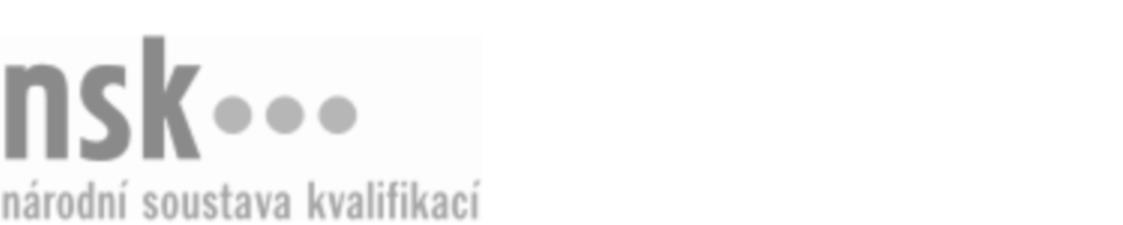 Kvalifikační standardKvalifikační standardKvalifikační standardKvalifikační standardKvalifikační standardKvalifikační standardKvalifikační standardKvalifikační standardMechatronik/mechatronička (kód: 26-022-M) Mechatronik/mechatronička (kód: 26-022-M) Mechatronik/mechatronička (kód: 26-022-M) Mechatronik/mechatronička (kód: 26-022-M) Mechatronik/mechatronička (kód: 26-022-M) Mechatronik/mechatronička (kód: 26-022-M) Mechatronik/mechatronička (kód: 26-022-M) Autorizující orgán:Ministerstvo průmyslu a obchoduMinisterstvo průmyslu a obchoduMinisterstvo průmyslu a obchoduMinisterstvo průmyslu a obchoduMinisterstvo průmyslu a obchoduMinisterstvo průmyslu a obchoduMinisterstvo průmyslu a obchoduMinisterstvo průmyslu a obchoduMinisterstvo průmyslu a obchoduMinisterstvo průmyslu a obchoduMinisterstvo průmyslu a obchoduMinisterstvo průmyslu a obchoduSkupina oborů:Elektrotechnika, telekomunikační a výpočetní technika (kód: 26)Elektrotechnika, telekomunikační a výpočetní technika (kód: 26)Elektrotechnika, telekomunikační a výpočetní technika (kód: 26)Elektrotechnika, telekomunikační a výpočetní technika (kód: 26)Elektrotechnika, telekomunikační a výpočetní technika (kód: 26)Elektrotechnika, telekomunikační a výpočetní technika (kód: 26)Týká se povolání:Technik mechatronikTechnik mechatronikTechnik mechatronikTechnik mechatronikTechnik mechatronikTechnik mechatronikTechnik mechatronikTechnik mechatronikTechnik mechatronikTechnik mechatronikTechnik mechatronikTechnik mechatronikKvalifikační úroveň NSK - EQF:444444Odborná způsobilostOdborná způsobilostOdborná způsobilostOdborná způsobilostOdborná způsobilostOdborná způsobilostOdborná způsobilostNázevNázevNázevNázevNázevÚroveňÚroveňDiagnostikování poruch automatizační a regulační techniky a systémůDiagnostikování poruch automatizační a regulační techniky a systémůDiagnostikování poruch automatizační a regulační techniky a systémůDiagnostikování poruch automatizační a regulační techniky a systémůDiagnostikování poruch automatizační a regulační techniky a systémů44Sestavování, montáž, zapojování a oživování řídicích obvodů, ovládacích prvků a dalších komponent automatizační a regulační techniky a systémůSestavování, montáž, zapojování a oživování řídicích obvodů, ovládacích prvků a dalších komponent automatizační a regulační techniky a systémůSestavování, montáž, zapojování a oživování řídicích obvodů, ovládacích prvků a dalších komponent automatizační a regulační techniky a systémůSestavování, montáž, zapojování a oživování řídicích obvodů, ovládacích prvků a dalších komponent automatizační a regulační techniky a systémůSestavování, montáž, zapojování a oživování řídicích obvodů, ovládacích prvků a dalších komponent automatizační a regulační techniky a systémů44Orientace v ovládacích, řídících a regulačních prvcích a principech regulace v automatizační techniceOrientace v ovládacích, řídících a regulačních prvcích a principech regulace v automatizační techniceOrientace v ovládacích, řídících a regulačních prvcích a principech regulace v automatizační techniceOrientace v ovládacích, řídících a regulačních prvcích a principech regulace v automatizační techniceOrientace v ovládacích, řídících a regulačních prvcích a principech regulace v automatizační technice44Údržba a opravy řídicích obvodů, ovládacích prvků a dalších komponent automatizační a regulační techniky a systémůÚdržba a opravy řídicích obvodů, ovládacích prvků a dalších komponent automatizační a regulační techniky a systémůÚdržba a opravy řídicích obvodů, ovládacích prvků a dalších komponent automatizační a regulační techniky a systémůÚdržba a opravy řídicích obvodů, ovládacích prvků a dalších komponent automatizační a regulační techniky a systémůÚdržba a opravy řídicích obvodů, ovládacích prvků a dalších komponent automatizační a regulační techniky a systémů44Orientace v technické dokumentaci a normách, vedení provozně- technické dokumentaceOrientace v technické dokumentaci a normách, vedení provozně- technické dokumentaceOrientace v technické dokumentaci a normách, vedení provozně- technické dokumentaceOrientace v technické dokumentaci a normách, vedení provozně- technické dokumentaceOrientace v technické dokumentaci a normách, vedení provozně- technické dokumentace44Dodržování bezpečnosti při obsluze a práci na elektrickém zařízení, ochrana před úrazem elektrickým proudemDodržování bezpečnosti při obsluze a práci na elektrickém zařízení, ochrana před úrazem elektrickým proudemDodržování bezpečnosti při obsluze a práci na elektrickém zařízení, ochrana před úrazem elektrickým proudemDodržování bezpečnosti při obsluze a práci na elektrickém zařízení, ochrana před úrazem elektrickým proudemDodržování bezpečnosti při obsluze a práci na elektrickém zařízení, ochrana před úrazem elektrickým proudem33Orientace v problematice ochrany životního prostředíOrientace v problematice ochrany životního prostředíOrientace v problematice ochrany životního prostředíOrientace v problematice ochrany životního prostředíOrientace v problematice ochrany životního prostředí33Mechatronik/mechatronička,  28.03.2024 16:46:24Mechatronik/mechatronička,  28.03.2024 16:46:24Mechatronik/mechatronička,  28.03.2024 16:46:24Mechatronik/mechatronička,  28.03.2024 16:46:24Strana 1 z 2Strana 1 z 2Kvalifikační standardKvalifikační standardKvalifikační standardKvalifikační standardKvalifikační standardKvalifikační standardKvalifikační standardKvalifikační standardPlatnost standarduPlatnost standarduPlatnost standarduPlatnost standarduPlatnost standarduPlatnost standarduPlatnost standarduStandard je platný od: 16.12.2022Standard je platný od: 16.12.2022Standard je platný od: 16.12.2022Standard je platný od: 16.12.2022Standard je platný od: 16.12.2022Standard je platný od: 16.12.2022Standard je platný od: 16.12.2022Mechatronik/mechatronička,  28.03.2024 16:46:24Mechatronik/mechatronička,  28.03.2024 16:46:24Mechatronik/mechatronička,  28.03.2024 16:46:24Mechatronik/mechatronička,  28.03.2024 16:46:24Strana 2 z 2Strana 2 z 2